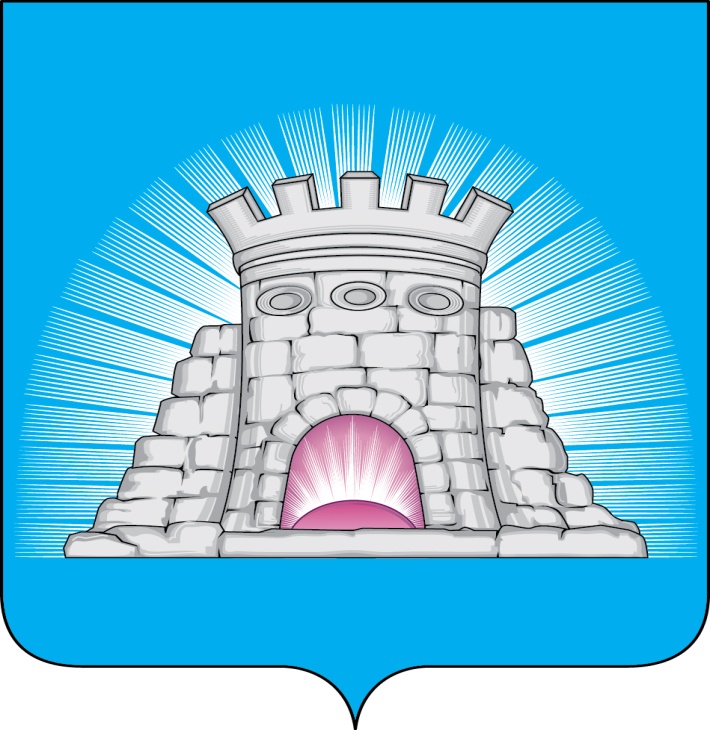 П О С Т А Н О В Л Е Н И Е21.03.2023          №  415/3г.Зарайск                                               О проведении фестиваля-выставки «Зарайская нива»     В целях популяризации деятельности и потенциала сельскохозяйственных предприятий городского округа Зарайск Московской области, сохранения и развития традиционного народного творчества; в соответствии с планом основных мероприятий по культуре, утвержденным распоряжением главы  городского округа Зарайск от 26.12.2022 № 467 «О плане основных мероприятий по культуре, проводимых комитетом по культуре, физической культуре, спорту, работе с детьми и молодёжью администрации городского округа Зарайск Московской области и подведомственными учреждениями в 2023 году в рамках муниципальной программы городского округа Зарайск «Культура и туризм»  на срок 2023-2027 годы», руководствуясь Уставом муниципального образования городской округ Зарайск Московской области                                              П О С Т А Н О В Л Я Ю:Провести фестиваль-выставку «Зарайская нива» 8 апреля 2023 года.                    Место проведения мероприятия: Московская область, г. Зарайск, ул. Октябрьская, Центральный парк муниципального бюджетного учреждения «Центр досуга «Победа» города Зарайска».      Время проведения мероприятия: с 11.00 час.  до 15.00 час.             2. Утвердить организационный комитет по подготовке фестиваля-выставки «Зарайская нива» (приложение 1).            3. Утвердить план основных мероприятий по подготовке и проведению фестиваля-выставки «Зарайская нива» (приложение 2).           4. Контроль за исполнением настоящего постановления оставляю за собой.Глава городского округа   В.А. ПетрущенкоВерноНачальник службы делопроизводства  Л.Б. Ивлева21.03.2023Послано: в дело,  СВ со СМИ, прокуратуре, МКУ «ЕДДС»,  членам Оргкомитета.                                              О.Ю. Шерманова8 496 66 2-42-88                                                                                              010814                                                                                                             Приложение 1 Утверждено							                    постановлением главы                                                                                                    						                                 городского округа Зарайск    				                                                           от 21.03.2023 № 415/3                                                                                                                                                                        Организационный комитет                                                                                                        по подготовке и проведению фестиваля-выставки «Зарайская нива»1. Петрущенко В.А. – глава городского округа Зарайск (председатель оргкомитета).2. Гулькина Р.Д. – заместитель главы администрации городского округа Зарайск (заместитель председателя оргкомитета).                                            Члены оргкомитета:     Мешков А.Н.- первый заместитель главы администрации городского округа Зарайск;     Простоквашин А.А. – заместитель главы администрации городского округа Зарайск;     Москалев С.В. – заместитель главы администрации городского округа Зарайск;     Шолохов А.В. – заместитель главы администрации городского округа Зарайск;      Шерманова О.Ю. – начальник отдела сельского хозяйства администрации городского округа Зарайск;      Каширкин С.А. – начальник отдела потребительского рынка и сферы услуг администрации городского округа Зарайск;      Кострикина Т.Д. – начальник службы по взаимодействию со СМИ;      Гребенников В.В. – начальник отдела по делам ГО, ЧС и АТД администрации городского округа Зарайск;     Орловский А.М. – председатель комитета по культуре, физической культуре, спорту, работе с детьми и молодёжью администрации городского округа Зарайск Московской области;       Никульцева Ю.В. – директор МБУ «Центр инвестиций и устойчивого развития городского округа Зарайск»;      Яковлева В.О. – и.о. директора МБУ «Благоустройство, ЖКХ, дорожное хозяйство»;      Какаев А.А. – начальник Зарайского пожарно-спасательного гарнизона (по согласованию);      Макаров Н.В. – главный врач ГБУЗ МО «Зарайская ЦРБ» (по согласованию);       Стекольников А.Б. – начальник ОМВД России по городскому округу Зарайск (по согласованию);        Шотин Д.В. – начальник отдела надзорной деятельности и профилактической работы по городскому округу Зарайск управления надзорной деятельности профилактической работы Главного управления МЧС России по Московской области (по согласованию).                 Павлова А.А. – временно исполняющая обязанности директора МБУ «Центр досуга «Победа» города Зарайск».                                                                                                             Приложение 2 Утверждено							                    постановлением главы                                                                                                    						                                 городского округа Зарайск    				                                                           от 21.03.2023 № 415/3   ПЛАНосновных мероприятий по подготовке и проведению                                       фестиваля-выставки «Зарайская нива»№ п/пМероприятияСроки исполненияОтветственныеI. Блок мероприятийI. Блок мероприятийI. Блок мероприятийI. Блок мероприятий1.1Представить программу проведения фестиваля-выставки «Зарайская нива».20.03.2023Шерманова О.Ю.1.2Подготовить списки награждаемых передовиков агропромышленного комплекса округа, а также информацию (релизы) об участниках фестиваля-выставки для формирования сценария.27.03.2023Шерманова О.Ю.1.3Представить сценарий празднования фестиваля-выставки «Зарайска нива». Разместить информацию о проведении мероприятия в средствах массовой информации и на афишах. 31.03.2023Орловский А.М.Кострикина Т.Д.1.4Представить карты-схемы расположения участников мероприятия. Сформировать и утвердить общую карту-схему.31.03.2023 Шерманова О.Ю. (сельскохозяйственная техника, палатки представителей сельскохозяйственных организаций), Каширкин С.А. (точки торговли, зона питания, в т. ч полевая кухня), Орловский А.М. (развлекательные объекты, сцена).1.5Сформировать маршруты следования и график размещения сельскохозяйственной техники согласно карты-схемы.29.03.2023Шерманова О.Ю.1.6Подготовить приглашения на мероприятие представителей Московской областной Думы, Министерства сельского хозяйства и продовольствия МО, руководителей соседних муниципальных образований, руководителей сельскохозяйственных предприятий Московской области. 24.03.2023Шерманова О.Ю.II. Организация торговой  зоны и зоны общественного питанияII. Организация торговой  зоны и зоны общественного питанияII. Организация торговой  зоны и зоны общественного питанияII. Организация торговой  зоны и зоны общественного питания2.1Организовать торговлю продуктами питания, напитками, сувенирной продукцией, товарами народного промысла,  производимыми Зарайскими предприятиями, фермерскими хозяйствами и предпринимателями, а также гостями фестиваля-выставки, организовать работу предприятий общественного питания в зоне питания.27.03.2023- 09.04.2023гг.Каширкин С.А.III. БезопасностьIII. БезопасностьIII. БезопасностьIII. Безопасность3.1Организовать сопровождение специальной сельскохозяйственной техники (на мероприятие и обратно) силами и средствами Отдела МВД России по городскому округу Зарайск (ОГИБДД) 08.04.2023Москалев С.В., Гребенников В.В., Стекольников А.Б.3.2Оказать содействие в размещении специальной сельскохозяйственной техники, согласно карты-схемы с соблюдением норм охраны труда и техники безопасности08.04.2023Москалев С.В., Гребенников В.В.3.3Организовать (по согласованию) обеспечительные меры общественной, транспортной (дорожное движение), пожарной и медицинской безопасности до начала мероприятия, в момент его проведения и по окончанию мероприятия согласно требованиям нормативно-правовых актов Российской Федерации, Московской области и Комиссии по предупреждению и ликвидации чрезвычайных ситуаций и обеспечению пожарной безопасности городского округа Зарайск08.04.2023Москалев С.В., Шотин Д.В.,  Какаев А.А., Макаров Н.В., Стекольников А.Б.3.4Согласовать перекрытие автомобильных дорог по маршруту следования сельскохозяйственной техники (при необходимости), согласно требованиям нормативно-правовых актов Российской Федерации, Московской области и Комиссии по предупреждению и ликвидации чрезвычайных ситуаций и обеспечению пожарной безопасности городского округа Зарайск08.04.2023Шолохов А.В., Москалев С.В., Стекольников А.Б.IV. Подготовительные работыIV. Подготовительные работыIV. Подготовительные работыIV. Подготовительные работы4.1Принять меры по поддержанию порядка,  обеспечению уборки места проведения фестиваля-выставки до мероприятия и по его завершению 07.04.2023- 09.04.2023 Простоквашин А.А.4.2Подготовить места общественного пользования (туалеты), обеспечить поддержание порядка в них 07.04.2023- 09.04.2023Простоквашин А.А., Павлова А.А.4.3Оказать транспортную помощь (грузовой автомобиль) 07.04.2023- 10.04.2023Простоквашин А.А., V. Информационное сопровождение мероприятийV. Информационное сопровождение мероприятийV. Информационное сопровождение мероприятийV. Информационное сопровождение мероприятий5.1Организовать анонсирование мероприятия, его освещение в медийном пространстве.ПостоянноКострикина Т.Д.